Salone dell’orientamento Mortara: gli studenti conoscono  le superioriAlla Josti e Travelli  i  due giorni dedicati  al tradizionale “Campus dell’orientamento” per studenti delle classi terze e famiglie hanno visto una buona affluenza.Un bilancio positivo sia per il numero delle scuole superiori aderenti all’iniziativa sia per il numero dei visitatori. Nei giorni 29 e 30 novembre 2018  le  classi seconde e terze della scuola secondaria di I grado di Mortara, gli alunni dell’ultimo anno  della scuola secondaria di  I grado di Candia, Valle, Sartirana, Pieve del Cairo, Mede, Lomello, Cilavegna, si sono confrontati con i docenti e alunni degli istituti superiori e  scuole professionali  presenti.Il campus si conferma dunque un appuntamento importante per orientare gli studenti, che insieme ai loro genitori, sono chiamati a  scegliere la scuola superiore .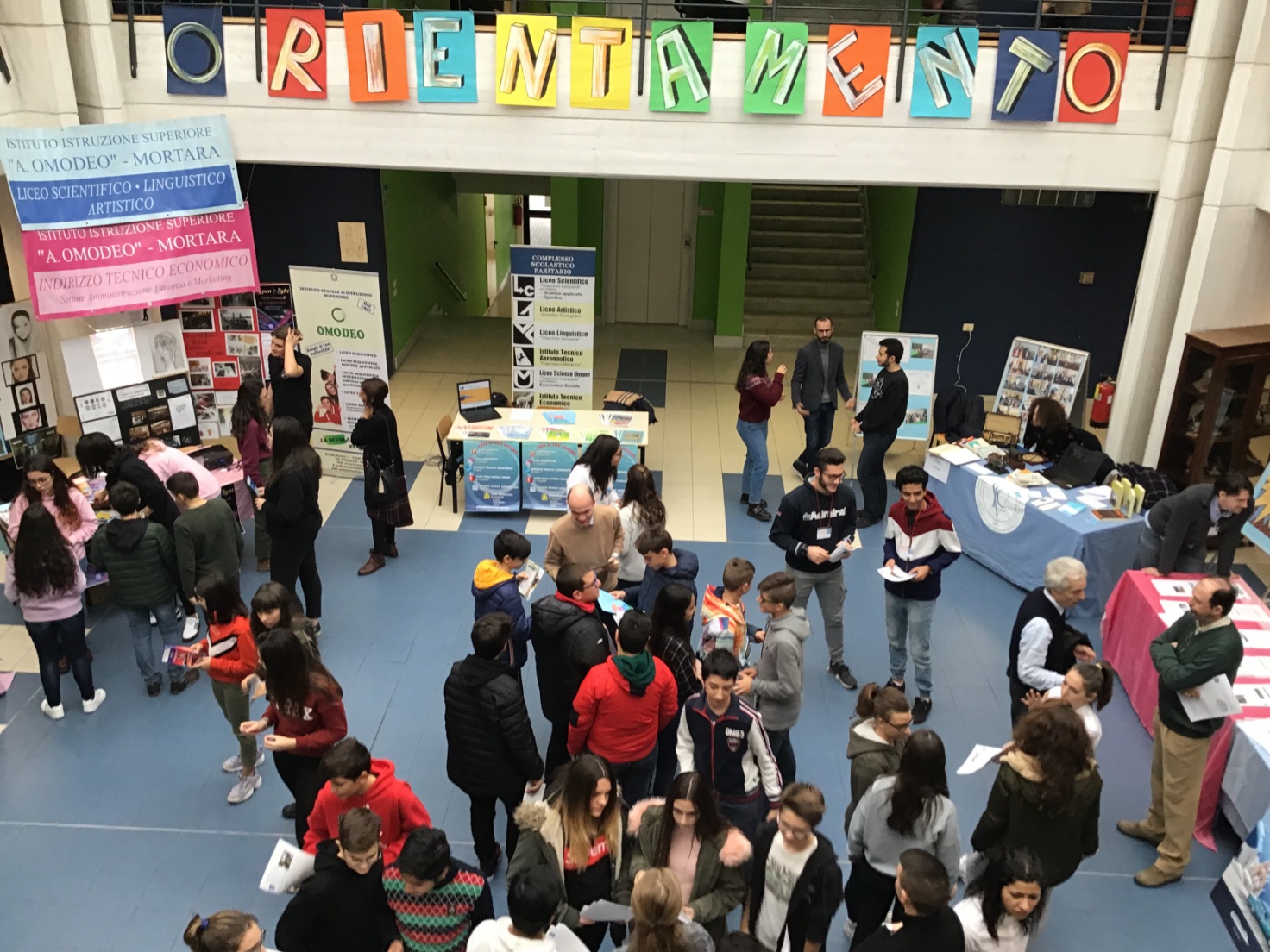 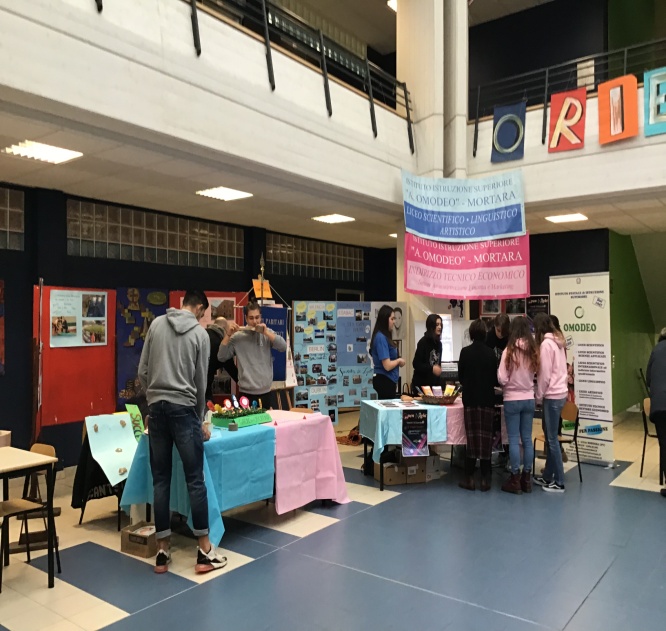 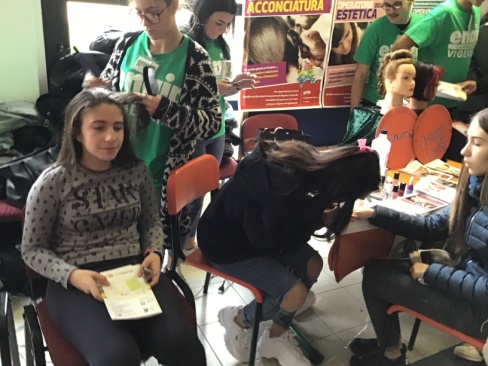 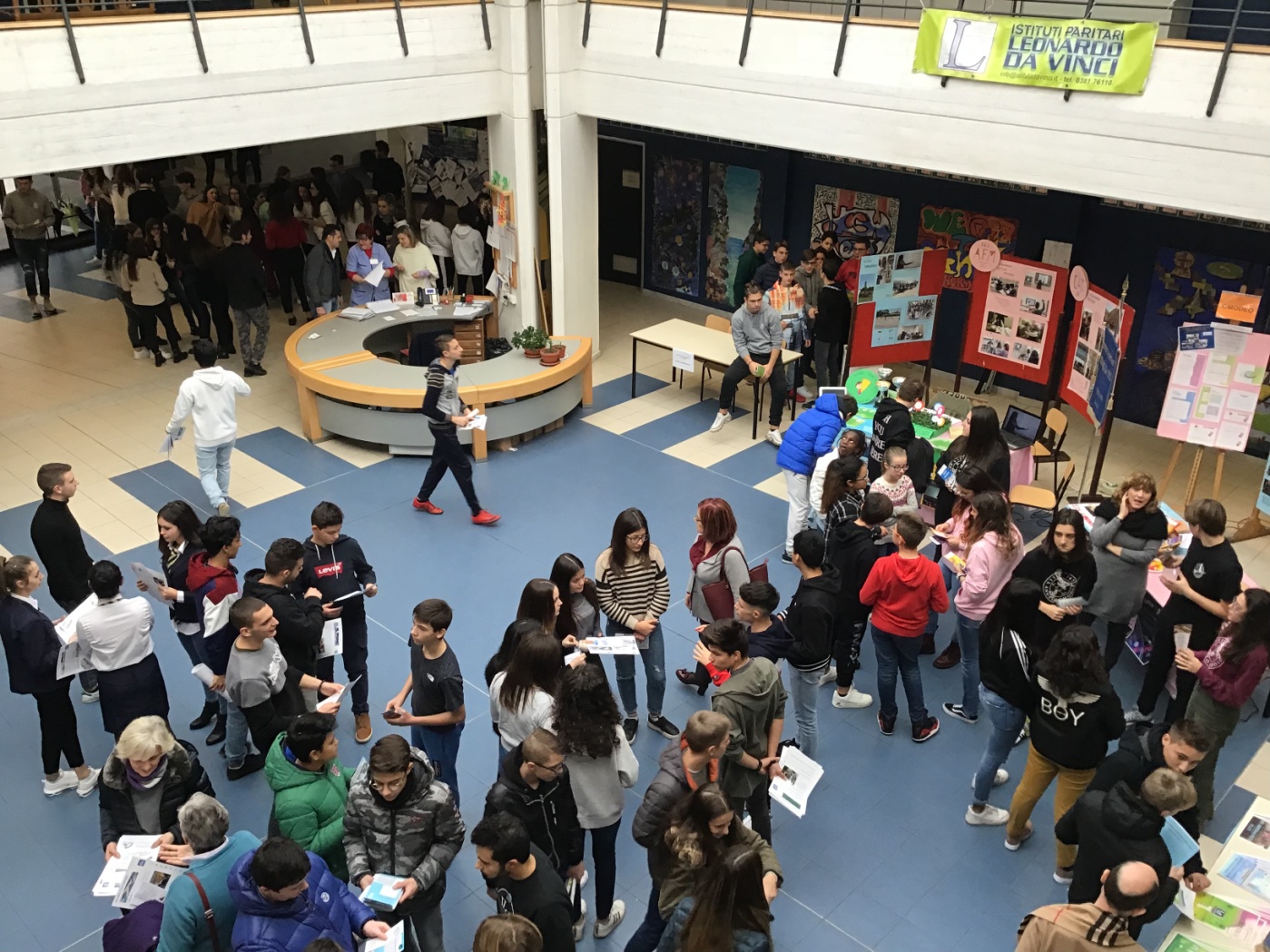 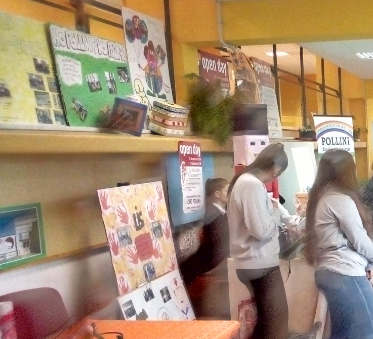 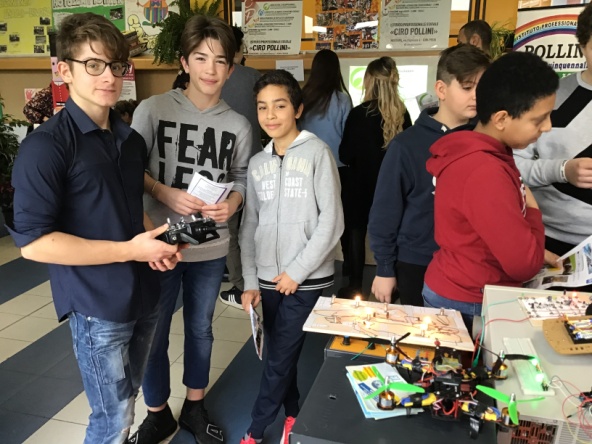 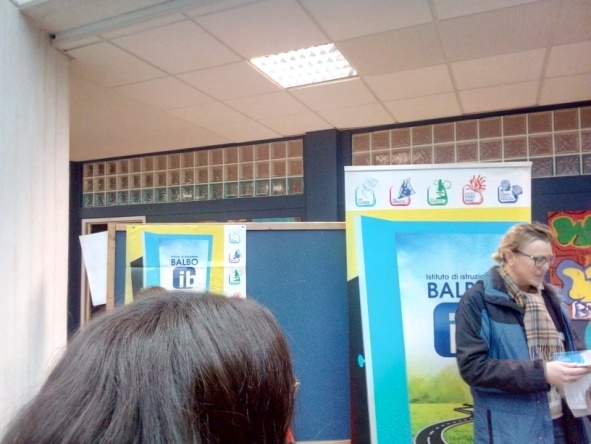 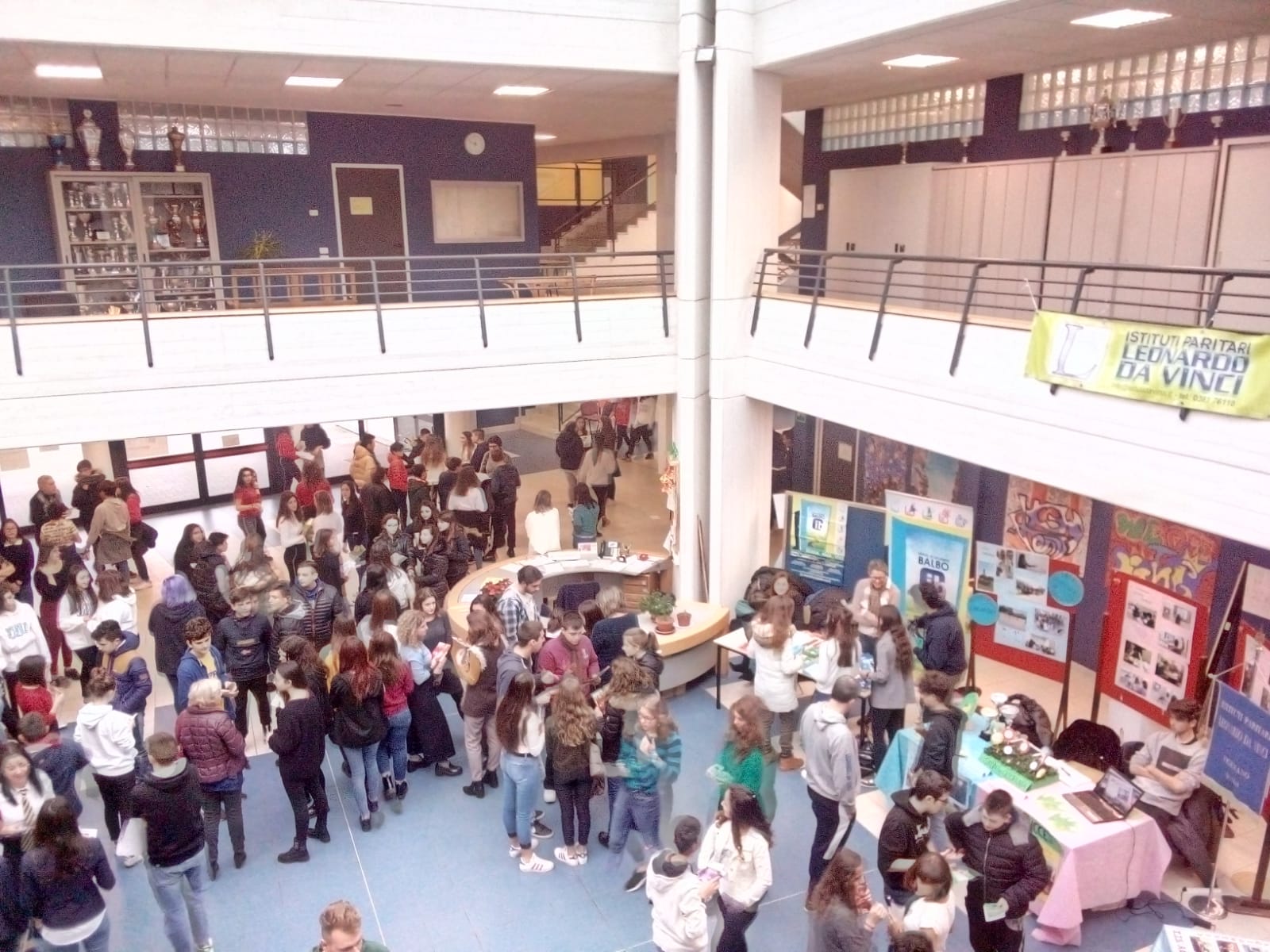 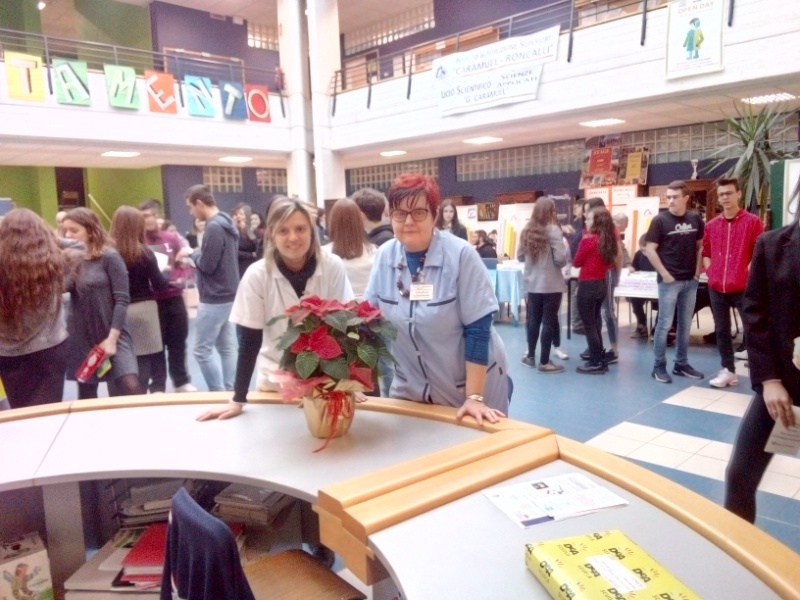 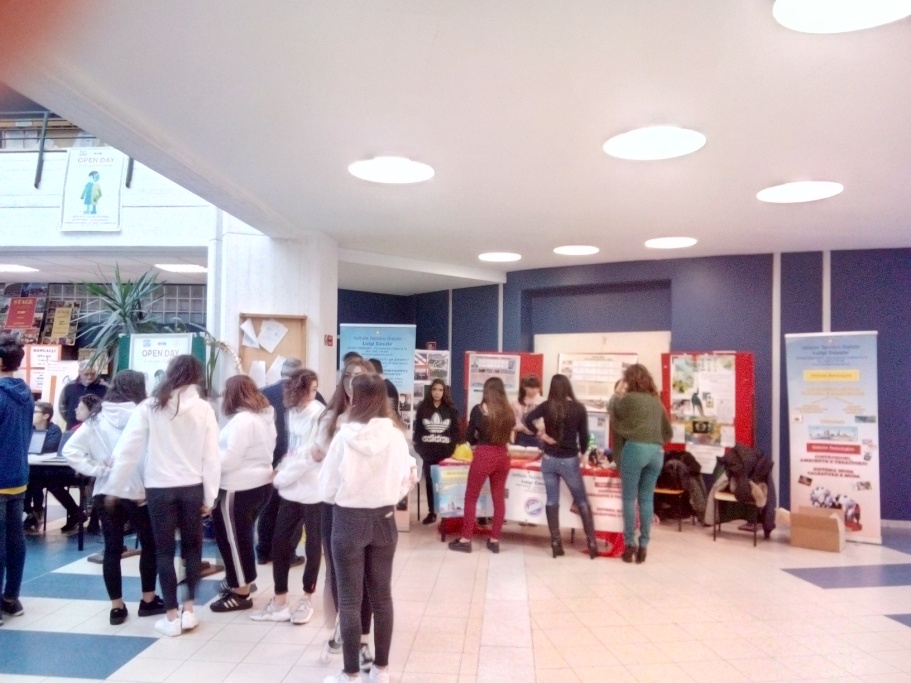 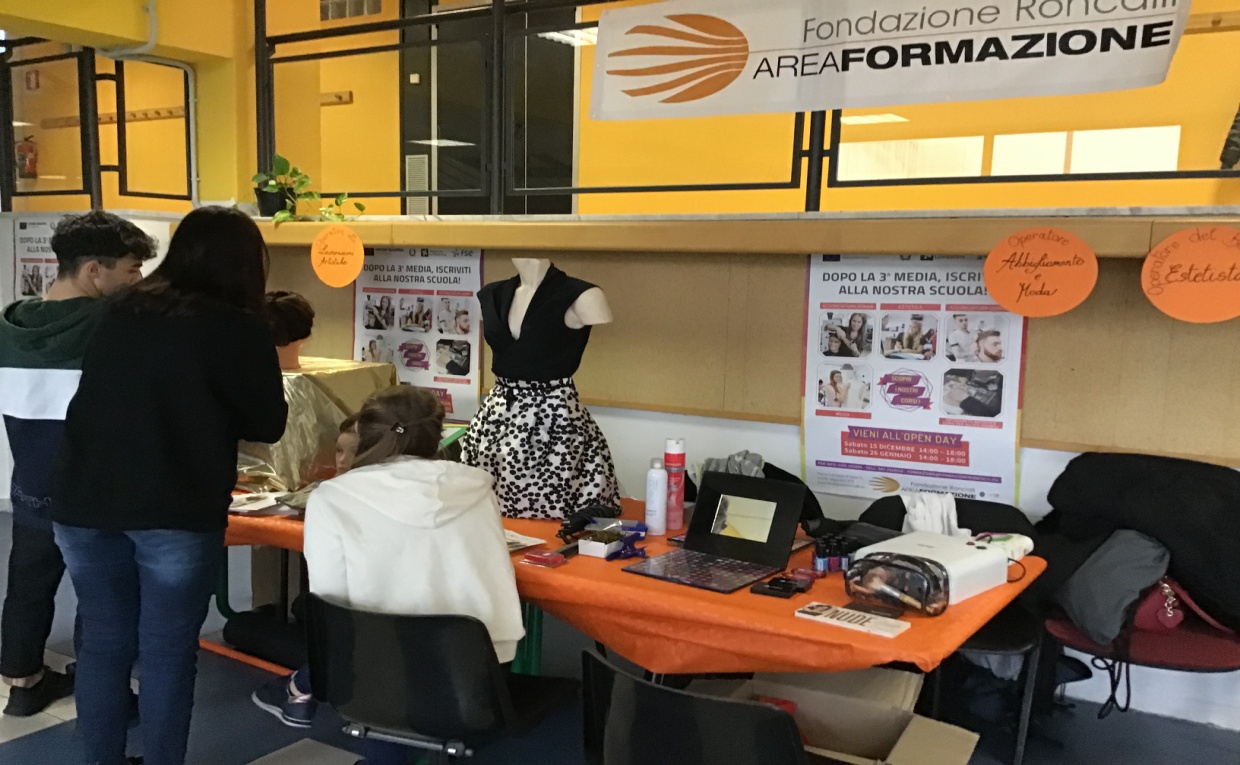 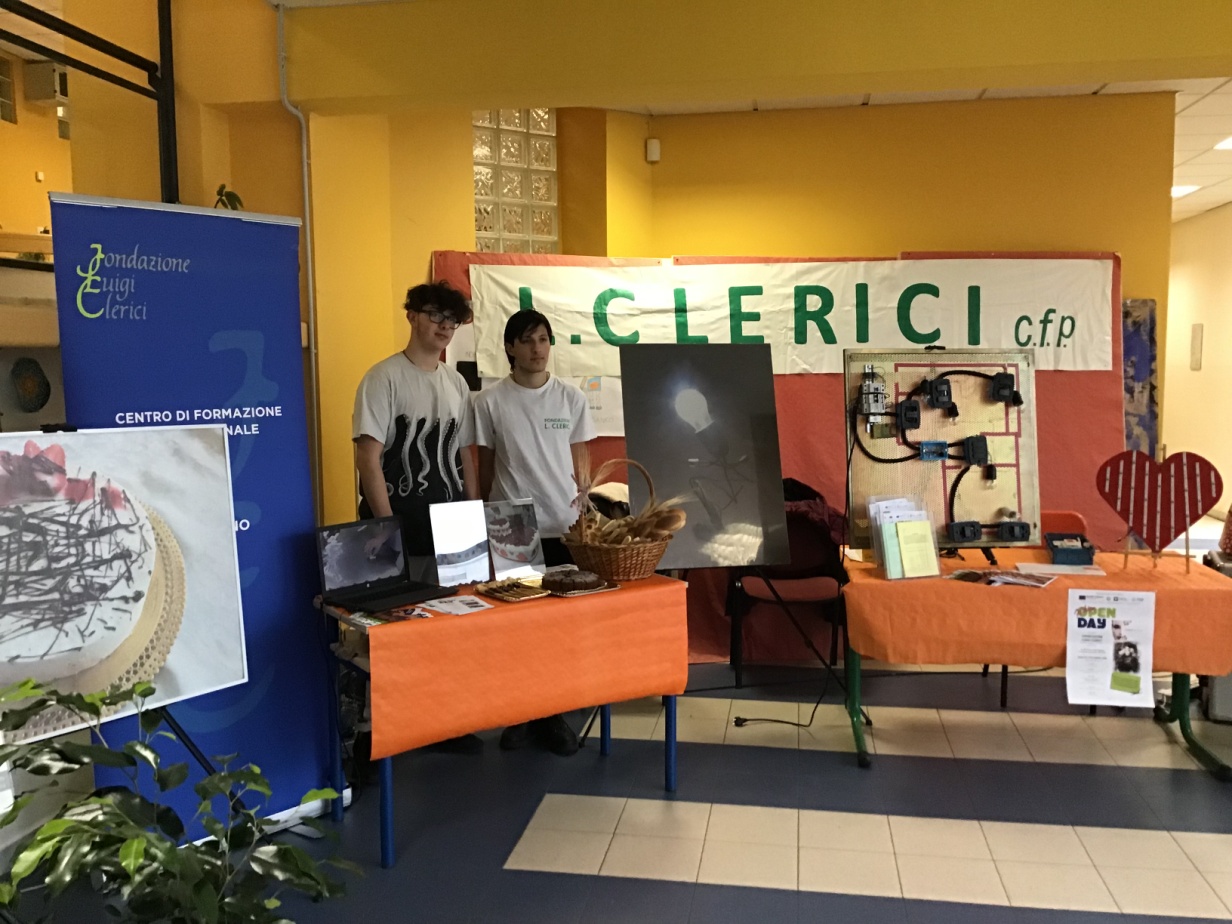 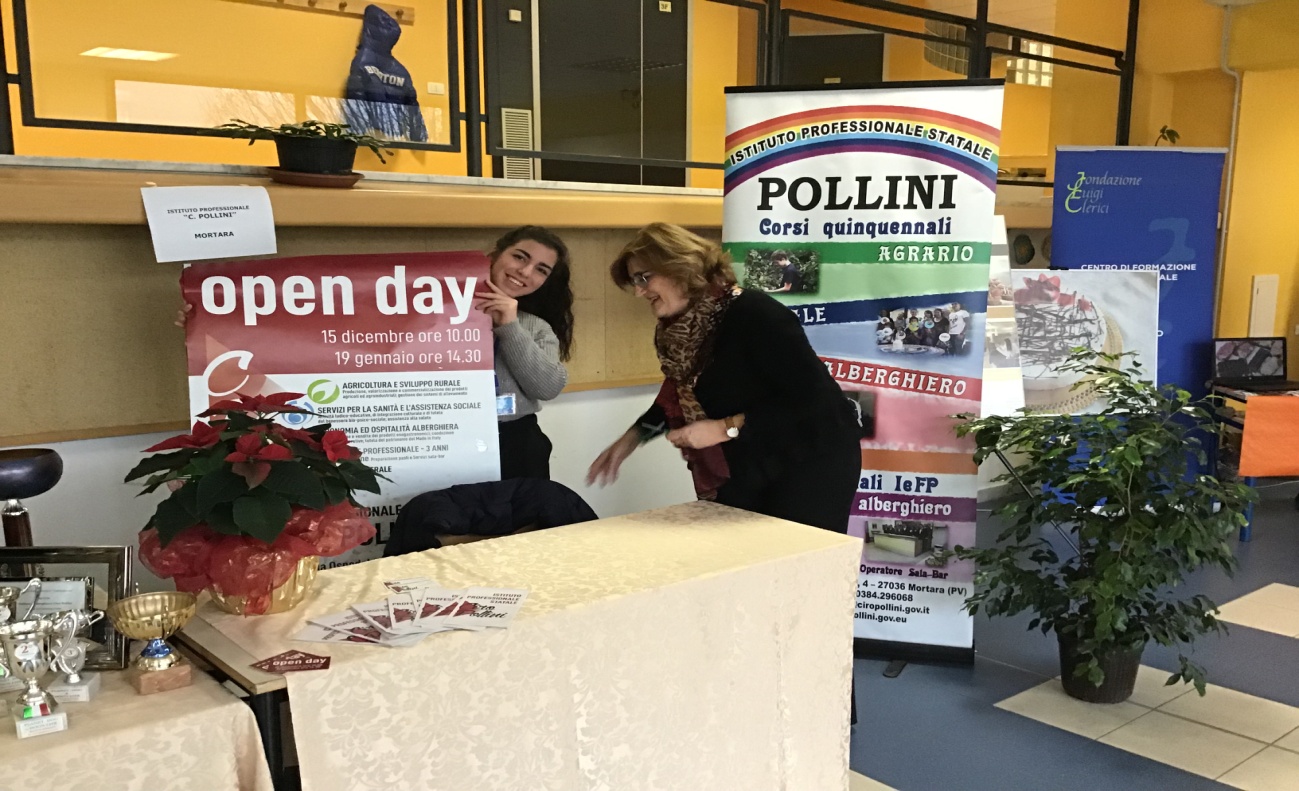 